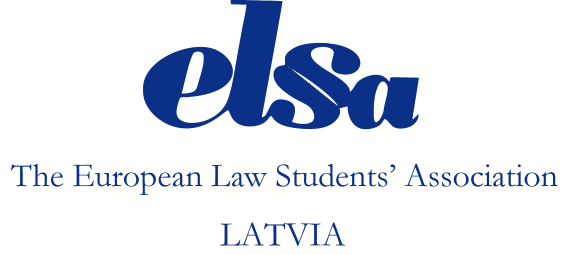 * – AIZPILDĀMS OBLIGĀTIpieteikuma anketa
Profesora Kārļa Dišlera XVIII konstitucionālās tiesas procesa izspēlei pieteikuma anketa
Profesora Kārļa Dišlera XVIII konstitucionālās tiesas procesa izspēlei pieteikuma anketa
Profesora Kārļa Dišlera XVIII konstitucionālās tiesas procesa izspēlei pieteikuma anketa
Profesora Kārļa Dišlera XVIII konstitucionālās tiesas procesa izspēlei Mācību iestāde (nosaukums, pilsēta)*:Mācību iestāde (nosaukums, pilsēta)*:Mācību iestāde (nosaukums, pilsēta)*:Mācību iestāde (nosaukums, pilsēta)*:Devīze (nosaukums)*: Devīze (nosaukums)*: Devīze (nosaukums)*: Devīze (nosaukums)*: Komandas dalībnieki *Komandas dalībnieki *Komandas dalībnieki *Komandas dalībnieki *Nr.p.k.vārds, uzvārdsTālr.:e-pasts1. – kapteinis[jāaizpilda obligāti][jāaizpilda obligāti][jāaizpilda obligāti]2.[jāaizpilda obligāti][jāaizpilda obligāti][jāaizpilda obligāti]3.[jāaizpilda obligāti][jāaizpilda obligāti][jāaizpilda obligāti]Treneris [ja nav, zemāk norādīto aili izdzēst]:Treneris [ja nav, zemāk norādīto aili izdzēst]:Treneris [ja nav, zemāk norādīto aili izdzēst]:Treneris [ja nav, zemāk norādīto aili izdzēst]:Nr.p.k.vārds, uzvārdsTālr.:e-pasts1.Ar šo apliecinām, ka esam iepazinušies ar Nolikumu un Pieteikuma anketā norādītā informācija ir patiesa.Ar šo apliecinām, ka esam iepazinušies ar Nolikumu un Pieteikuma anketā norādītā informācija ir patiesa.Ar šo apliecinām, ka esam iepazinušies ar Nolikumu un Pieteikuma anketā norādītā informācija ir patiesa.Ar šo apliecinām, ka esam iepazinušies ar Nolikumu un Pieteikuma anketā norādītā informācija ir patiesa.Aizpildīšanas datums*:Aizpildīšanas datums*:Aizpildīšanas datums*:Aizpildīšanas datums*: